Муниципальное бюджетное дошкольное образовательное учреждение «Мозаика» сельского поселения «Село Хурба»Программа дополнительного образования«Маленькие исследователи» по экологическому образованию дошкольников с опытно-экспериментальной деятельностью.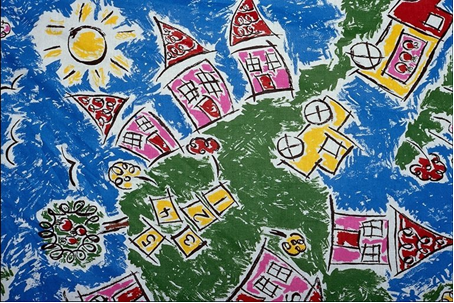 Рассчитана на возраст: с 4 летСрок реализации: 3 года                                                                                                     Составитель:                                                                                                        воспитатель Ротанова Н.А.                                                                     2014г.Содержание    Пояснительная записка. 1. Цель и задачи  дополнительной образовательной программы. 2. Задачи экспериментально-исследовательской деятельности для детей 4-5 лет.3. Основные принципы организации психолого-педагогической работы по данному направлению.4. Ожидаемые результаты по изучению программы.5. Используемый учебно-методический комплект.6. Календарный план работы.Пояснительная записка   На данном этапе развития  современного общества, экологическое воспитание, является одной из важнейших проблем современности.Первые основы экологической культуры и природоохранного сознания должны прививаться с детства. Если ребёнок научится с детства жить в гармонии с природой, то это останется с ним до старости. Многие исследователи и практики заняты поиском адекватных методов работы с детьми по формированию у них начала экологической культуры. К числу таких методов можно  отнести детское экспериментирование – деятельность, которая присуща практически каждому малышу, ибо каждый ребёнок в душе является экспериментатором. Жажда новых впечатлений, любознательность, стремление наблюдать и экспериментировать – это важнейшие черты детского поведения.Организация экспериментирования, проведение опытов – один из эффективных путей экологического образования дошкольников. Это и является основной идеей программы «Маленькие исследователи».Она рассчитана на детей дошкольного возраста 4-5 лет.Предполагаемая программа представляет собой цикл занятий по развитию экологических знаний у детей 4-5 лет и позволяет расширить, обобщить и углубить знания детей о взаимосвязи живой и неживой природы с помощью наблюдений, бесед, игр, экспериментирования, экскурсий, целевых прогулок, слушания музыки и звуков природы, просмотр образовательных фильмов, рассматривания и сравнения. Количество занятий по учебной программе составляет: 1 занятие в неделю продолжительностью 20 минут в соответствии с нормами СанПин.Цель программы: Развитие у детей познавательной активности, наблюдательности, формирования начальных естественнонаучных представлений и воспитание природоохранного сознания.Задачи программы:1.Ознакомление детей с явлениями природы;2.Формирование начальных естественнонаучных представлений.Задачи экспериментально-исследовательской деятельности для детей 4-5 лет:1.Воспитывать в детях любовь к природе и интерес к ее многообразным явлениям.2.Расширять знания детей о живой и неживой природе. Продолжать знакомить со свойствами воды, воздуха, песка, глины.3.Развивать у детей познавательную активность. Умение анализировать, делать экологически-грамотные выводы. Продолжать развивать мелкую и общую моторику, внимание, память, речь детей.4.Через взаимосвязь с другими видами деятельности, систематизировать элементарные экологические представления детей. Прививать навыки культурного и экологически-грамотного поведения детей в природе.Основные принципы организациипсихолого-педагогической работы по данному направлению.Принцип научности. Мы в своей работе применяем только научно обоснованные формы и методы работы, соответствующие конкретному возрасту детей, учитывающие их психофизиологические особенности. Мы не забываем о том, что основной вид деятельности ребёнка - дошкольника - игра. Принцип позитивизма предполагает воспитание и обучение детей на положительных примерах. Так, в практике экологического образования широко распространены запреты, с которыми педагоги знакомят детей. Прежде всего, эти запреты  связаны с изучением правил поведения в природе. Например, в природе нельзя разводить костры. Но реальность такова, что человеку иногда приходиться  это делать. К тому же и на отдыхе всегда приятно отдохнуть у огня. Вопрос в том, где именно разводить костёр и как его потом погасить. Если мы показываем ребёнку запретный знак с изображением огня, то должны объяснить, что костры можно разводить только в специально отведенных для этого местах, на участках, безопасных с точки зрения возникновения пожара. В противном случае в реальной жизни ребёнок просто не сможет применять заученные правила. Задача знакомства с правилами – создать у ребёнка мотивацию определённого типа поведения в природе, причём поведения самостоятельного, независимого от страха наказания или похвалы взрослого, - таким способом не достигается. Для того чтобы ребёнок следовал определённым правилам, он должен осознать их значение и эмоционально прочувствовать последствия их несоблюдения.Принцип проблемности предполагает создание нами проблемных ситуаций, в решении которых вовлекается ребёнок. Проблемная ситуация  характеризуется следующими особенностями: у ребёнка есть потребность решить задачу, есть неизвестное, которое необходимо найти и которое отличается определённой степенью обобщённости; уровень знаний, умений ребёнка достаточен для активного поиска. Проблемное обучение тесно связано с принципом системности, т.к. предполагает разработанную систему постепенно усложняющихся задач.  Принцип системности. Наиболее эффективной является системная организация работы с дошкольниками. Системность проявляется и в организации работы с родителями.Принцип наглядности позволяет учитывать наглядно-образное и наглядно-действенное мышление ребёнка-дошкольника. Использование этого принципа предполагает, что для решения целей и задач экологического образования педагог выбирает объекты, процессы, доступные для понимания и освоения ребёнком данного возраста, которые тот может наблюдать непосредственно в своём окружении. Данный принцип означает также постоянное использование в работе с детьми наглядного материала: иллюстраций, пособий, видеоматериалов, картин, плакатов, моделей, макетов и т.п. Принцип гуманности проявляется, прежде всего, в выборе нами - педагогами гуманистической модели образования, подразумевающей переход с авторитарного обучения и воспитания на личностно-ориентированное, на педагогику сотрудничества взрослого и ребёнка, диалоговую форму обучения. Когда ребёнок становится равноправным членом обсуждения, а не просто обучаемым. Такая модель способствует развитию личности ребёнка. В процессе экологического образования мы постараемся отдавать предпочтение методам работы, которые направлены не на механическое воспроизводство знаний, а на формирование способности самостоятельно мыслить, оценивать отношения человека и окружающей среды, понимать существующие в природе элементарные взаимосвязи. Принцип последовательности связан  с принципами системности и проблемности. Экологические занятия проводятся в определённой логической последовательности, отражающей структуру программы. Этот принцип отражается в системе последовательного развёртывания знаний – от простого к белее сложному.  Принцип безопасности предполагает, что используемые нами формы и методы будут безопасными для ребёнка. Данный принцип подразумевает также, что мы  не забудем о призыве «Не навреди природе!». Т.е. в процессе организуемых нами наблюдений, опытов не пострадают объекты природы.Принцип интеграции. Интегрированный подход в системе экологического образования – необходим, ибо наше будущее и будущее наших детей требует определённых компетентностей в отношении с природой. В веке информационного общества человеку уже необходимо не логическое мышление, а синтезирующее, в основе которого лежит интеграция разных знаний и областей познания. Ожидаемые результаты.Предполагается получить результаты в области воспитания и обучения, а значит развития ребёнка: воспитание эмоционального, бережного отношения к объектам окружающего мира, умения видеть красоту окружающего мира, формирование представлений о некоторых природных объектах, явлениях, закономерностях; привитие навыков экологически грамотного поведения в природе и в быту; умения прогнозировать свои действия по отношению к окружающей среде; желания предпринимать определённые действия по её сохранению и ухудшению.Кроме того, предполагается эмоциональное развитие ребёнка в целом, формирование умения логически мыслить, самостоятельно делать обобщения (умственное развитие), обогащение словаря, развитие наблюдательности, любознательности, интереса к познавательной деятельности, ассоциативного мышления.По изучению программы оценка результатов (диагностика) предполагается в основной диагностике по общей программе.    Используемый учебно-методический комплект.Детство: Примерная основная общеобразовательная программа дошкольного образования / Т. И. Бабаева, А. Г. Гогоберидзе, 3. А. Михайлова и др. — СПб: ООО «ИЗДАТЕЛЬСТВО «ДЕТСТВО-ПРЕСС», 2011.- 528 с.Организация опытно-экспериментальной деятельности детей 2-7 лет: тематическое планирование, рекомендации, конспекты занятий/авт.-сост. Е.А. Мартынова, И. М. Сучкова. - Волгоград: Учитель,2012.-333с.Экспериментальная деятельность детей среднего и старшего дошкольного возраста: Метод. пособие.- СПб.: ДЕТСТВО-ПРЕСС,2011.-218с.Неизведанное рядом: Опыты и эксперименты для дошкольников / Под ред.О.В.Дыбиной.-2-е изд., М.:ТЦ Сфера, 2011.-192с.МесяцНеделя, ТемаПрограммное содержаниеМетоды и приемыНаглядно – дидактический материалСентябрь1-2 недели диагностика детей 1-2 недели диагностика детей 1-2 недели диагностика детей 1-2 недели диагностика детей Сентябрь3. Сбор семян цветов на клумбе Учить детей правильно работать на клумбе при сборе семян1.Повторение правил работы на клумбе.2.Игра «Найди овощи»3.Показ правильного сбора семян космеи.Пакеты для семянОктябрь1.«Какие цветы сохраняются дольше: срезанные или оставшиеся на растении?»Помочь определить, что срезанные растения раскрываются позже, чем оставшиеся с корнем. Закрепить название растения: «бархатцы».Загадывание загадок, игра «Угадай по описанию», наблюдение.Горшок с землей; растения «бархатцы».Октябрь2. Вода Познакомить детей с некоторыми свойствами воды.Опыты:1. вода прозрачная 2. у воды нет запаха.3. у воды нет вкуса.4. пар тоже вода.5. вода жидкая может течь.6. лед легче воды7. вода бывает холодной, теплой, горячей.8. вода не имеет формы.Стаканчики с водой, с молоком, ложки, термос с горячей водой, стекло, соломинки, термометр для воды, клеенка на столы.Октябрь3. Вода в твоем домеПрививать  навыки экологически грамотного поведения в быту; учить понимать необходимость бережного отношения к воде как природному ресурсу.1. Беседа о воде.2. Рассматривание  воды на глобусе.3. Как вода пришла к нам в дом.4. Опыты:• Фонтан • Соединяющиеся сосуды• Очищение воды5. Правила пользования водой.6. Игра «Кто больше назовет съедобной жидкости»Глобус, бутылка, трубочка, воронка, вата, клеенка для стола.Октябрь4. Воздух Познакомить со свойствами воздуха и способы его обнаружения.Помочь детям понять, что загрязнения воздуха влияет на здоровье человека.1. Загадки.2. Беседа о воздухе.3. Опыты:• Есть ли воздух в воде• Как дышат рыбы• Чем дышат люди4. Определение свойств воздуха.• Можно ли увидеть воздух• Как услышать воздухСтаканчики с водой, трубочки,баночки пустые, резиновая груша, воронка,Аквариум с рыбками.Октябрь5. Ветер – невидимка Закрепить знания детей о природном явлении – ветер, о его особенностях и значении для человека, и окружающего мира.Учить детей устанавливать связь между предметами и явлениями в процессе экспериментальной работы.1. Загадки.2. Беседа о воздухе.3. Наблюдения за ветром на прогулке и в окно.4. Игра – имитация «Дерево»5. Опыты• Можно ли увидеть воздух.• Как люди используют силу ветра.• Как передвигаются по воде парусники• «Хитрая змея» воздушный змей.Мисочки с водой, кораблики с парусом, веера, вертушка – змей, мельница, лист бумаги.Ноябрь1. Раздувайся, пузырь.Познакомить детей  с ролью воздуха в жизни человека.Игра «Раздувайся пузырь»Беседа о воздухеВоздух помогает в жизни человека (мельница, вентилятор, автомобильная шина, надувная лодка, пылесос, свисток, музыкальные инструменты).Опыты: Чем пахнет воздух (присваивает запахи разных веществ)Иллюстрации,Лимон, апельсин, духи.Ноябрь2. Почва Показать, что в почве есть воздух, а при сжимании воздух «уходит», что в результате вытаптывания почвы ухудшаются условия жизни подземных обитателей, необходимость соблюдения правил поведения на отдыхе.Беседа о почве.Изготовление макета почвы.Рассматривание образцов почвы взятых из разных мест.Опыты:Есть ли воздух в почве.Как разные почвы удерживают воду.Камушки, песок, глина, земля, баночки с водой, воронки,Ноябрь3. Камни Показать разнообразие камней в природе, отличительные признаки, их свойства.Формировать навыки наблюдательности.Работа с «Ящиком ощущений» определение и сравнение камней.Рассматривание камней через лупу.Опыты:Просевать песок, выталкивать камешки и мелкие предметы из песка, путем встряхивания.«Ящик ощущений»,емкости с водой, лупы, коллекция камней.Ноябрь4. Песок Познакомить с особенностями песка. Определить, как свойства песка проявляются в повседневной жизни.Беседа о песке.Работа с весами.Опыт:Просевать песок, выталкивать камешки и мелкие предметы из песка, путем встряхивания.Окрашивать песок (перетирая его с цветным мелом).Заполнять слоями окрашенного песка прозрачные емкости.Составлять коллекции окрашенного песка, закрепляя его скотчем.Стаканчики с песком, ложечки, палочки,  мелки, баночкиДекабрь1. Живое или неживоеДоказать детям, что растения – тоже живая природа.Рассматривания и сравнивание комнатных растений.Игра «Живое и неживое»Опыты:Могут ли растения двигатьсяКак растут растения (проращивание картофеля, лука).Комнатное растение, лук, картофель.Декабрь2. Продлить жизнь растению цветника.Пронаблюдать влияние факторов среды на жизнедеятельность растения. Увидеть, что человек может реально помочь растению.Рассматривание цветов на клумбе.Беседа об условиях, необходимых цветам.Демонстрация способа пересадки герани (метод черенкования).Цветочные горшки, дренаж, земля, ножницы, вода.Декабрь3. Огород на окнеУточнить представления о том, что из луковицы – репки можно вырастить зеленый лук, если ей создать благоприятные условия.Рассматривание луковиц (целых и разрезанных)Обсуждение с детьми условий, при которых будет расти лук.Опыты:Посадка лука в водуПосадка лука в землюЗарисовка опыта.	Баночки с водой, лук – репка, альбом, карандаши.Декабрь4. Секрет фасолинкиДать представления о состоянии семени, готового к посадке. Познакомиться с ролью и значением корня для растения. Познакомить с процессом посадки.Рассматривание семян в лупу.Беседа об изменении семян в почве.Приготовление почвы.Проблемная ситуация «Как сажать семена»Зарисовать опыт.Земля, песок, вода.Мерная емкость, совки, ящик для посадки, лейки, семена фасоли.Январь1.Домашние животные Продолжать знакомство детей с домашними животными, средой обитания, их внешнем видом. Развивать интерес к животному миру.Загадки о домашних животных.Описание внешнего вида и среды обитания по желанию.Рассматривание шерсти Сравнивать, что больше по размеру – комок козьего пуха Сравнивать, что легче, что тяжелее. А если взять комок побольше?Тепло ли козе в шубке? Как это проверить?Шерсть, пух, весы. Картинки с изображением животных.Январь2. Животные нашего леса.Закрепить знания о животных, воспитывать любовь, доброе отношение к ним.Воспитывать интерес к жизни животных, развивать наблюдательность.Рассказ воспитателя о среде обитания животных умеренного пояса.2.Вспомнить русские народные, сказки про жителей леса.3.Опыт: Легко или трудно заметить  мышку?Что бы вы посоветовали кошке, если она не хочет остаться голодной?Кто хочет быть внимательнее (быстрее): кошка или мышка?Картинки с изображением животных, мышка- игрушка или комочек серой ткани с привязанной к нему веревочкой.Январь3. Царство Зимы.Познакомить детей с животными полярных поясов, с условиями жизни вечного холода.Закреплять знания о животных.На северном полюсе живет белый медведь.На южном полюсе живет пингвин.Задачка на смекалку: Охотиться ли на пингвинов белый медведь.4. Изготовление макета «Семь поясов».Картинки с изображением обитателей полярных поясов.Январь4. Животные пустыни.Помочь детям понять, как приспосабливаются животные к жизни в пустыне.Беседа о животных пустыни.Опыт: постройка нор в песке.Почему у верблюда такой нос?Чтение письма от верблюда.Песок, картинки с изображением обитателей пустыни (верблюд, ящерица, змея, черепаха и т.д.)Февраль1. Удивительные животные.Развивать  интерес к животным, желание узнать о животных разных  климатических поясов. Воспитывать любовь к животным.Самое крупное животное – синий кит.Самый высокий – жираф.Одноэтажный дом на ногах – слон.Броненосец.Придумать название несуществующим животном.Картинки с изображением животных.Февраль2. Что я знаю о себеУчить осознавать себя как человека, чувствовать свой организм, тело, свои возможности.Опыты: Сделать отпечатки пальцев.. Сравнить с отпечатками других детей.Рассматривание фото детей. Помада, бумага, фото детей.Февраль3. Сердце бывает слабым и сильным.Смоделировать работу здорового, сильного, тренированного и слабого, не тренированного сердцаБеседа о сердце, его значении в жизни человека.Опыт: Послушать свое сердце в состоянии покоя и дать ему нагрузку. Сделать прибор с помощью трубки и воронки.Прозрачные трубочки, слабый раствор марганцовки (кровь)Март1. Чем мы слышим.Дать детям представления об органах слуха человека. Учить, при помощи опытов различать силу, высоту, тембр звуков. Закреплять знания о правилах ухода за ушами.Игра «Определи по звуку»Беседа об органах слуха.Игра «Угадай, кто позвал?».Опыт:  «Узнай вазу по звону»Музыкальные инструменты.Март2. Как мы дышим.Познакомить детей с ролью воздуха и органов дыхания в жизни человека. Показать необходимость выполнения упражнений, увеличивающий объем легких.Беседа о воздухе. Опыт: Зачем проветривать комнату. Оборудование: банки, спички, блюдце, бумага.Оборудование: банки, спички, блюдце, бумага.Март3. Подружись с зубной щеткой.Продолжать знакомить с правилами личной гигиены.Познакомить детей с методами ухода за зубами.Для чего нужны зубы.Физ.минутка «Улыбка»Игра «Что полезно для зубов»Опыт: Что может произойти с зубами, если за ними не ухаживать? Взять яйцо, сваренное вкрутую, положить в раствор уксуса. Что произойдет с яйцом, то и происходит с зубами.Стоматолог – лечит зубы.4. В ожидании весны.Закрепить знания детей о жизненном цикле растений.Беседа на прогулке.Рассматривание деревьев и кустарников.Срезка веточек с деревьев и кустарников.Работа в лаборатории: рассматривание веточек под лупой.Опыт: поставить веточки в воду и оставить в теплом светлом месте.Зарисовать в альбом.Веточки деревьев и кустарника, вазочка с водой, альбом, карандаши.Апрель1. Почему зерно сеют в землю.Организовать наблюдение за прорастанием семян в разных условиях и почвах.Рассматривание проросших семян.Работа с лупой.Сравнивание проросших семян в различных почвах.зарисовка результатов.Емкость с проросшими семенами (овес, пшеница) пинцет, лупы, альбом, карандаши.Апрель2. Зеленый детский сад.Дать понятие рассада,  представление об ее пикировании (пересадка в отдельные горшки).Закрепить знания о строении растения, об условиях необходимых для его нормального роста и развития.Беседа «Как устроено растение»Рассказ и показ технологии пересадки «рассады» в горшочки.Пальчиковая игра «Веселый кулачок».Рассада астры, земля, совки, горшочки.3. Весна  нам поручила вырастить укроп.Закрепить знание детей о разнообразии семян овощных культур.Воспитывать любознательность, желание экспериментировать и участвовать в опытной работе.Чтение письма от Весны.Рассматривание семян.Инструктаж о работе на огороде.Показ посадки семян укропа на огороде.Письмо от Весны, лупы, семена укропа, лопата, грабли, лейки, вода.4. Витамины укрепляют организм.Познакомить с понятием «витамины», закреплять знания о необходимости витаминов для человека, о полезных продуктах, в которых содержаться витамины.Что такое витамины?Растения с витаминами.Опыт: Определи вкус без помощи обоняния.     (Чувство вкуса).Оборудование: 4 чашки (1 – с солью, 2 – лимон, 3 – сок, 4 – сахар). Зажми нос и попробуй каждую5. «Волшебная рукавичка»Выяснить способность магнита притягивать некоторые предметы. Развивать мышление, наблюдательность.1.Что такое магнит?2.Опыт: притягательные, непритягательные предметы.Магнит, рукавичка с вшитым внутрь магнитом, мелкие предметы из разных материалов.